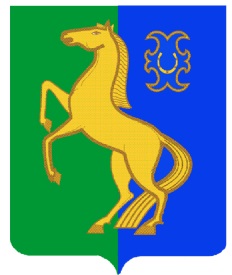                Ҡарар                                № 17/6                          РЕШЕНИЕ       20  апрель  2021 й.                                                              20  апреля 2021 г.Об утверждении на 2021 год размера стоимости нового строительства (одного квадратного метра общей площади нежилых помещений)  по сельскому поселению Среднекарамалинский сельсовет муниципального района Ермекеевский район Республики В соответствии со ст. ст. 14, 50 Федерального закона «Об общих принципах организации местного самоуправления в Российской Федерации» от 06 октября 2003 года № 131-ФЗ и решением Совета  сельского поселения Среднекарамалинский сельсовет муниципального района Ермекеевский район Республики Башкортостан «О порядке оформления прав пользования муниципальным имуществом сельского поселения Среднекарамалинский сельсовет муниципального района Ермекеевский район Республики Башкортостан и об определении годовой арендной платы за пользование муниципальным имуществом сельского поселения Среднекарамалинский сельсовет   муниципального района Ермекеевский район Республики Башкортостан» от 04 апреля 2017 года № 18/7  Совет  сельского поселения Среднекарамалинский сельсовет муниципального района Ермекеевский район Республики Башкортостан решил:	 1. Сс - размер стоимости нового строительства (одного квадратного метра общей площади нежилых помещений), предложенный Обществом с ограниченной ответственностью «Центр стоимостного инжиниринга» по зонам Республики Башкортостан  и утверждаемый Министерством земельных и имущественных отношений Республики Башкортостан в 2021 году оставить без изменения -  29 293 руб.       2. Контроль за выполнением  настоящего решения возложить на постоянную комиссию на постоянную  комиссию по бюджету, финансам, налогам и вопросам собственности.	3. Настоящее решение вступает в силу с 01 января 2021 года. Глава сельского поселения                                                           Р.Б. ГалиуллинУрта Ҡарамалы ауыл советы ауыл билəмəhе советы муниципаль районының Йəрмəĸəй районы Башkортостан РеспублиĸаhыСовет сельского поселения Среднекарамалинский сельсовет муниципального района Ермекеевский район Республики Башкортостан 